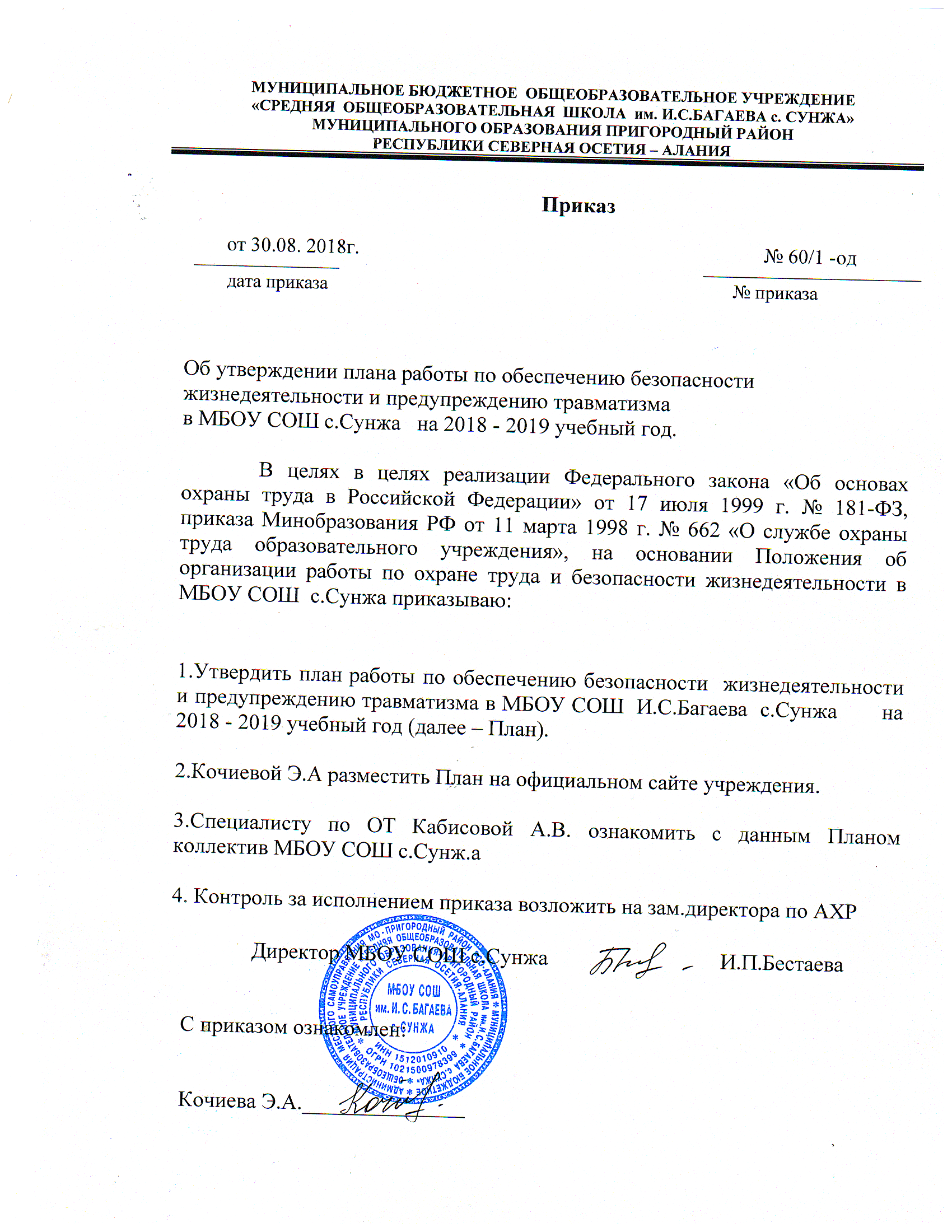 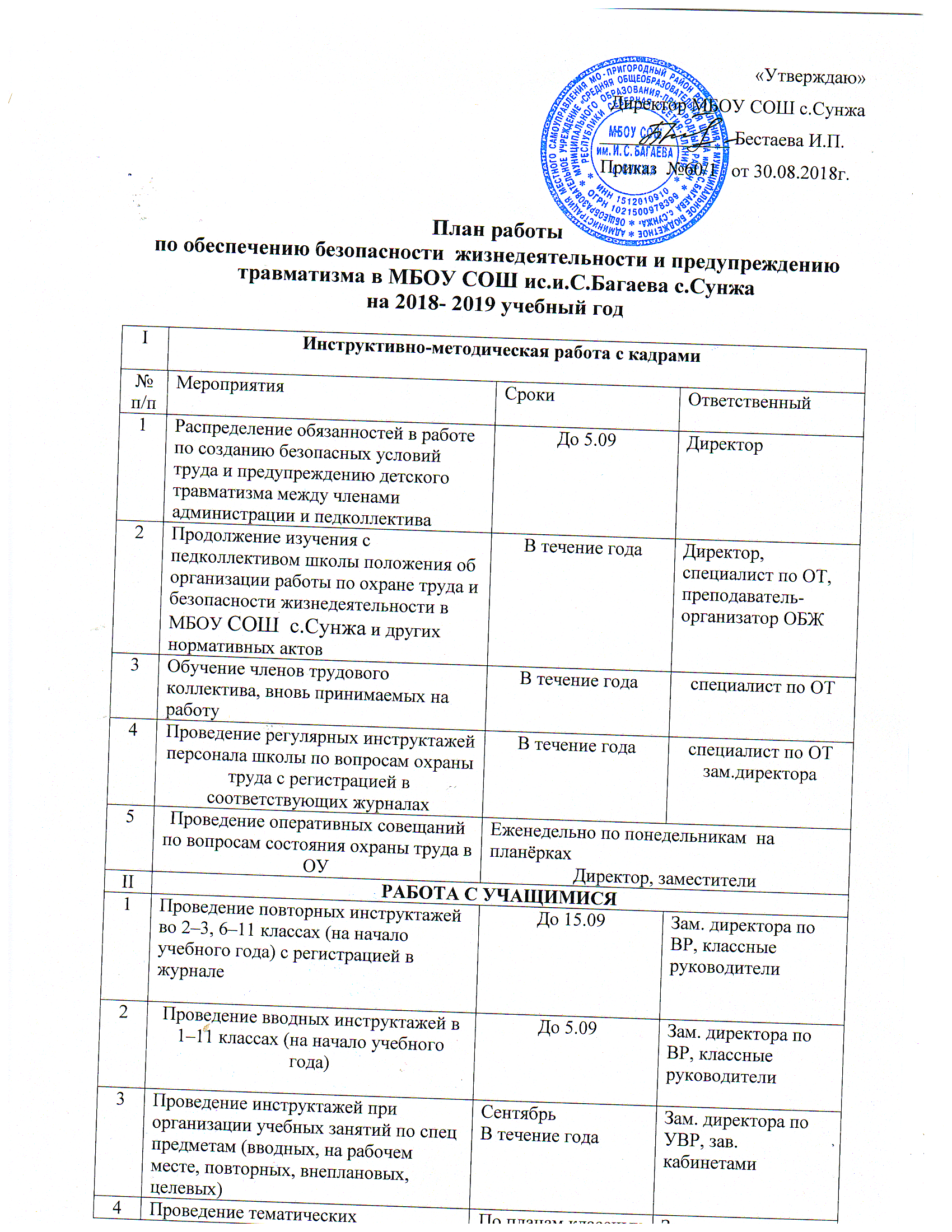 44Проведение тематических инструктажей в 1–11 классах в рамках классных часов:● по правилам пожарной безопасности;● по правилам электробезопасности;● по правилам дорожно-транспортной безопасности;● по правилам безопасности на спортивной площадке;● по правилам безопасности при обнаружении взрывчатых веществ и подозрительных предметов;● о поведении в экстремальных ситуациях;● по правилам поведения во время каникул	Проведение тематических инструктажей в 1–11 классах в рамках классных часов:● по правилам пожарной безопасности;● по правилам электробезопасности;● по правилам дорожно-транспортной безопасности;● по правилам безопасности на спортивной площадке;● по правилам безопасности при обнаружении взрывчатых веществ и подозрительных предметов;● о поведении в экстремальных ситуациях;● по правилам поведения во время каникул	По планам классных руководителейПо планам классных руководителейЗам. директора по ВР, классные руководители55Проведение внеплановых инструктажей при организации внеклассных мероприятийПроведение внеплановых инструктажей при организации внеклассных мероприятийВ течение годаВ течение годаЗаместители по ВР и УВР, классные руководители66Проведение целевых инструктажей при организации трудовой деятельности учащихсяПроведение целевых инструктажей при организации трудовой деятельности учащихсяВ течение годаВ течение годаЗам. директора по ВР, классные руководителиответственные77Проведение внеплановых инструктажей по вопросам состояния детского травматизма в школе, районе, городеПроведение внеплановых инструктажей по вопросам состояния детского травматизма в школе, районе, городеВ течение годаВ течение годаЗам. директора по ВР, классные руководители88Проведение профилактических бесед работников ГИБДД, МЧС  с учащимися	Проведение профилактических бесед работников ГИБДД, МЧС  с учащимися	1 раз в четверть1 раз в четвертьЗам. директора по ВРIII.III.РАБОТА С РОДИТЕЛЯМИРАБОТА С РОДИТЕЛЯМИРАБОТА С РОДИТЕЛЯМИРАБОТА С РОДИТЕЛЯМИРАБОТА С РОДИТЕЛЯМИ11Изучение с родителями вопросов обеспечения безопасности школьников в рамках педагогического всеобуча по темам:● предупреждение дорожно-транспортного травматизма детей;● соблюдение правил пожарной безопасности;● безопасное поведение на воде и на льду;● правила безопасности при обнаружении взрывчатых веществ и подозрительных предметов;● правила поведения в экстремальных ситуациях;● правила поведения учащихся в период каникулИзучение с родителями вопросов обеспечения безопасности школьников в рамках педагогического всеобуча по темам:● предупреждение дорожно-транспортного травматизма детей;● соблюдение правил пожарной безопасности;● безопасное поведение на воде и на льду;● правила безопасности при обнаружении взрывчатых веществ и подозрительных предметов;● правила поведения в экстремальных ситуациях;● правила поведения учащихся в период каникулПо плану педагогического всеобуча	По плану педагогического всеобуча	Зам. директора по ВР, классные руководители22Проведение регулярных встреч с родителями работников ГИБДД,  МЧСПроведение регулярных встреч с родителями работников ГИБДД,  МЧС1 раз в полугодие1 раз в полугодиеЗам. директора по ВР, классные руководителиДелопроизводство по охране трудаДелопроизводство по охране трудаДелопроизводство по охране трудаДелопроизводство по охране трудаДелопроизводство по охране трудаДелопроизводство по охране трудаДелопроизводство по охране труда№№МероприятияМероприятияСроки Сроки Ответственные 11Обновление инструкций по охране труда для учащихся и работников школы	Обновление инструкций по охране труда для учащихся и работников школы	В течение годаВ течение годаДиректор, специалист по ОТ22Продолжение работы над пакетом локальных актов и документации по охране труда	Продолжение работы над пакетом локальных актов и документации по охране труда	В течение годаВ течение годаДиректор, специалист по ОТ 33Заключение с профсоюзным комитетом соглашения по охране труда	Заключение с профсоюзным комитетом соглашения по охране труда	До 31.12	До 31.12	Директор,председатель ППО44Составление актов проверки выполнения соглашения по охране труда	Составление актов проверки выполнения соглашения по охране труда	До 31.12 и до 30.06	До 31.12 и до 30.06	Директор,председатель ППОСоздание безопасных условий трудаСоздание безопасных условий трудаСоздание безопасных условий трудаСоздание безопасных условий трудаСоздание безопасных условий трудаСоздание безопасных условий трудаСоздание безопасных условий труда№ п/п	№ п/п	МероприятияМероприятияСроки	Сроки	Ответственный112233411Проверка учебных кабинетов и мастерских на предмет соответствия требованиям техники безопасности, проверка наличия и правильности заполнения журналов инструктажей	Проверка учебных кабинетов и мастерских на предмет соответствия требованиям техники безопасности, проверка наличия и правильности заполнения журналов инструктажей	Август, январьАвгуст, январьДиректор, специалист по ОТ , пред. ППО22Переоснащение школы новыми огнетушителями и перезарядка имеющихсяПереоснащение школы новыми огнетушителями и перезарядка имеющихсяДо 1.09.2016До 1.09.2016Директор, зам.директора по АХР33Контроль за работой камер видеонаблюденияКонтроль за работой камер видеонаблюденияВ течение годаВ течение годаЗам.директора по АХР44Установка сигнальных табличек «Объект находится  под охраной видеонаблюдения»Установка сигнальных табличек «Объект находится  под охраной видеонаблюдения»До 1.09.2019До 1.09.2019Директор, зам.директора по АХРОбеспечение безопасности учащихся на дорогахОбеспечение безопасности учащихся на дорогахОбеспечение безопасности учащихся на дорогахОбеспечение безопасности учащихся на дорогахОбеспечение безопасности учащихся на дорогах№ п/п№ п/пМероприятияМероприятияСрокиСрокиОтветственный11Организация работы отряда ЮИД. Планирование и осуществление совместной деятельности с ГИБДД	Организация работы отряда ЮИД. Планирование и осуществление совместной деятельности с ГИБДД	До 5.09 В течение года	До 5.09 В течение года	Зам. директора по ВР, рук. отряда ЮИД22Проведение членами отряда ЮИД бесед, викторин, соревнований с учащимися начальных классов в ходе тематических месячников	Проведение членами отряда ЮИД бесед, викторин, соревнований с учащимися начальных классов в ходе тематических месячников	1 раз в четверть1 раз в четвертьЗам. директора по ВР, рук. отряда ЮИД33Участие отряда ЮИД в городском конкурсе агитбригад	Участие отряда ЮИД в городском конкурсе агитбригад	По особому плану	По особому плану	Зам. директора по ВР, рук. отряда ЮИД44Оформление информационных уголков по правилам дорожного движения, противопожарной безопасности и мерам безопасности на водеОформление информационных уголков по правилам дорожного движения, противопожарной безопасности и мерам безопасности на воде1 раз в четверть1 раз в четвертьЗам. директора по ВР, преподаватель- организатор ОБЖ55Проведение месячников безопасности на дорогахПроведение месячников безопасности на дорогахПо особому плану	По особому плану	Зам. директора по ВР, преподаватель- организатор ОБЖ66Встречи работников ГАИ с учащимися. Беседы о безопасности на дорогахВстречи работников ГАИ с учащимися. Беседы о безопасности на дорогах1 раз в четверть	1 раз в четверть	Зам. директора по ВР, преподаватель- организатор ОБЖ77Проведение классными руководителями занятий, бесед  с учащимися по предупреждению дорожно-транспортного травматизмаПроведение классными руководителями занятий, бесед  с учащимися по предупреждению дорожно-транспортного травматизмаВ течение годаВ течение годаЗам. директора по ВР, преподаватель- организатор ОБЖ88Приобретение обучающих игр и компьютерного обеспечения по правилам безопасного поведения на дорогахПриобретение обучающих игр и компьютерного обеспечения по правилам безопасного поведения на дорогахВ течение годаВ течение годаЗам. директора по ВР99Обновление стендов по  ПДДОбновление стендов по  ПДДВ течение годаВ течение годаЗам. директора по ВР, зам.по АХРОбеспечение курса основ безопасности жизнедеятельностиОбеспечение курса основ безопасности жизнедеятельностиОбеспечение курса основ безопасности жизнедеятельностиОбеспечение курса основ безопасности жизнедеятельностиОбеспечение курса основ безопасности жизнедеятельности№ п/п	№ п/п	Мероприятия	Мероприятия	Сроки	Сроки	Ответственный11Проведение практических занятий по ОБЖ с учащимисяПроведение практических занятий по ОБЖ с учащимисяВ течение годаВ течение годаПреподаватель-организатор ОБЖ, классные руководители22Проведение уроков ОБЖ и тематических классных часовПроведение уроков ОБЖ и тематических классных часовВ течение годаВ течение годаПреподаватель-организатор ОБЖ, классные руководители33Оказание методической помощи преподавателю-организатору ОБЖ	Оказание методической помощи преподавателю-организатору ОБЖ	В течение годаВ течение годаДиректор44Оказание методической помощи по вопросам ОБЖ классным руководителямОказание методической помощи по вопросам ОБЖ классным руководителямВ течение годаВ течение годаПреподаватель-организатор ОБЖ, 55Обеспечение библиотеки учебно-методической литературой по курсу ОБЖ	Обеспечение библиотеки учебно-методической литературой по курсу ОБЖ	В течение года	В течение года	Директор, библиотекарь66Проведение бесед классными руководителями с детьми перед выходом на внешкольные мероприятия, перед началом трудовой практики и в канун каникул с записью в журнале инструктажейПроведение бесед классными руководителями с детьми перед выходом на внешкольные мероприятия, перед началом трудовой практики и в канун каникул с записью в журнале инструктажейВ течение года	В течение года	Зам. директора по ВР, организатор ОБЖМероприятия по предупреждению террористических актовМероприятия по предупреждению террористических актовМероприятия по предупреждению террористических актовМероприятия по предупреждению террористических актовМероприятия по предупреждению террористических актовМероприятия по предупреждению террористических актовМероприятия по предупреждению террористических актов№ п/п	Мероприятия	Мероприятия	Мероприятия	СрокиСрокиОтветственный1Инструктажи педперсонала и учащихся по темам:● действия по предупреждению установки взрывчатых веществ;● действия при обнаружении подозрительных предметов;● о порядке действий при получении анонимных сообщений с угрозами совершения актов терроризма	Инструктажи педперсонала и учащихся по темам:● действия по предупреждению установки взрывчатых веществ;● действия при обнаружении подозрительных предметов;● о порядке действий при получении анонимных сообщений с угрозами совершения актов терроризма	Инструктажи педперсонала и учащихся по темам:● действия по предупреждению установки взрывчатых веществ;● действия при обнаружении подозрительных предметов;● о порядке действий при получении анонимных сообщений с угрозами совершения актов терроризма	В течение годаВ течение годаДиректор, преподаватель-организатор ОБЖ 2Контроль за дежурством  охраны в школе 	Контроль за дежурством  охраны в школе 	Контроль за дежурством  охраны в школе 	В течение годаВ течение годаДиректор, зам.директора по АХР3Ежедневная проверка и опечатывание подсобных помещений, чердаковЕжедневная проверка и опечатывание подсобных помещений, чердаковЕжедневная проверка и опечатывание подсобных помещений, чердаковВ течение годаВ течение годаЗам.директора по АХР4Регулярная проверка помещений	Регулярная проверка помещений	Регулярная проверка помещений	В течение годаВ течение годаЗам.директора по АХР5Отработка практических действий по эвакуации персонала школы и учащихся по сигналу тревогиОтработка практических действий по эвакуации персонала школы и учащихся по сигналу тревогиОтработка практических действий по эвакуации персонала школы и учащихся по сигналу тревоги1 раз в четверть1 раз в четвертьДиректор, классные руководители6Обследование территории и прилегающих помещений во время проведения массовых мероприятий с учащимися	Обследование территории и прилегающих помещений во время проведения массовых мероприятий с учащимися	Обследование территории и прилегающих помещений во время проведения массовых мероприятий с учащимися	В течение годаВ течение годаДиректор, зам.директора по АХР7Наблюдение за автотранспортом, находящимся в пределах зоны безопасности школыНаблюдение за автотранспортом, находящимся в пределах зоны безопасности школыНаблюдение за автотранспортом, находящимся в пределах зоны безопасности школыВ течение годаВ течение годаДиректор, заместители8Оповещение педколлектива, учащихся и родителей об экстренных телефонахОповещение педколлектива, учащихся и родителей об экстренных телефонахОповещение педколлектива, учащихся и родителей об экстренных телефонахДо 5.09	До 5.09	Директор, классные руководителиМероприятия по противопожарной безопасностиМероприятия по противопожарной безопасностиМероприятия по противопожарной безопасностиМероприятия по противопожарной безопасностиМероприятия по противопожарной безопасностиМероприятия по противопожарной безопасностиМероприятия по противопожарной безопасности№ п/п	 мероприятия мероприятияСроки	Сроки	Ответственный Ответственный 1Обновление инструкции по правилам пожарной безопасности и планов эвакуации с порядком действий при пожареОбновление инструкции по правилам пожарной безопасности и планов эвакуации с порядком действий при пожареВ течение года	В течение года	ДиректорДиректор2Оформление противопожарных стендов в коридоре   	Оформление противопожарных стендов в коридоре   	В течение годаВ течение годаЗам.директора по АХРЗам.директора по АХР3Назначение  общественного инспектора по пожарной безопасности и создание добровольной пожарной дружины на общем собрании трудового коллектива	Назначение  общественного инспектора по пожарной безопасности и создание добровольной пожарной дружины на общем собрании трудового коллектива	До 1.09До 1.09ДиректорДиректор4Издание приказа об утверждении общественного инспектора по пожарной безопасности, добровольной пожарной дружины и назначении ответственных за противопожарное состояние здания и помещений	Издание приказа об утверждении общественного инспектора по пожарной безопасности, добровольной пожарной дружины и назначении ответственных за противопожарное состояние здания и помещений	До 1.09До 1.09ДиректорДиректор5Организация работы дружины юных пожарных из числа обучающихся Организация работы дружины юных пожарных из числа обучающихся До 15.09До 15.09Зам. директора по ВРЗам. директора по ВР6Изучение с работниками школы Правил пожарной безопасности	Изучение с работниками школы Правил пожарной безопасности	1 раз в год1 раз в годДиректор, зам.директора по АХРДиректор, зам.директора по АХР7Проведение с обучающимися бесед и занятий по правилам пожарной безопасности согласно программе	Проведение с обучающимися бесед и занятий по правилам пожарной безопасности согласно программе	1 раз в четверть1 раз в четвертьПреподаватель-организатор ОБЖ, классные  руководителиПреподаватель-организатор ОБЖ, классные  руководители8Проведение с обучающимися инструктажа по правилам пожарной безопасности с регистрацией в специальном журнале	Проведение с обучающимися инструктажа по правилам пожарной безопасности с регистрацией в специальном журнале	Сентябрьянварь	Сентябрьянварь	Зам. директора по УВР , классные  руководителиЗам. директора по УВР , классные  руководители9Проведение практических занятий с обучающимися и работниками школы по отработке плана эвакуации в случае возникновения пожара	Проведение практических занятий с обучающимися и работниками школы по отработке плана эвакуации в случае возникновения пожара	АпрельАпрельДиректор, заместителиПреподаватель-организатор ОБЖДиректор, заместителиПреподаватель-организатор ОБЖ10Проведение обработки огнезащитным составом сгораемых конструкций чердачных помещений,  	Проведение обработки огнезащитным составом сгораемых конструкций чердачных помещений,  	1 раз в 3 года1 раз в 3 годаЗам.директора по АХРЗам.директора по АХР11Проведение проверки сопротивления изоляции электросети и заземления оборудования с составлением протокола	Проведение проверки сопротивления изоляции электросети и заземления оборудования с составлением протокола	АвгустАвгустЗам.директора по АХРЗам.директора по АХР12Проведение перезарядки огнетушителей, а также контрольное взвешивание   порошковых огнетушителей. Занесение номеров огнетушителей в журнал учета первичных средств пожаротушения	Проведение перезарядки огнетушителей, а также контрольное взвешивание   порошковых огнетушителей. Занесение номеров огнетушителей в журнал учета первичных средств пожаротушения	Июнь-августИюнь-августЗам.директора по АХРЗам.директора по АХР13Оборудование запасных выходов из здания школы легко открывающимися запорами и обозначение их светящимися табло от сети аварийного освещения и указательными знаками	Оборудование запасных выходов из здания школы легко открывающимися запорами и обозначение их светящимися табло от сети аварийного освещения и указательными знаками	В течение годаВ течение годаЗам.директора по АХРЗам.директора по АХР14Контроль за состоянием  неучебных , складских помещенийКонтроль за состоянием  неучебных , складских помещенийПостоянно	Постоянно	Зам.директора по АХЧРЗам.директора по АХЧР15Проверка исправности электроустановок, электровыключателей, наличия в электрощитах стандартных предохранителей и отсутствия оголенных проводовПроверка исправности электроустановок, электровыключателей, наличия в электрощитах стандартных предохранителей и отсутствия оголенных проводовВ течение годаВ течение годаЗам.директора по АХРЗам.директора по АХР16Обеспечение соблюдения правил пожарной безопасности при проведении детских утренников, вечеров, новогодних праздников, других массовых мероприятий, установка во время их проведения обязательного дежурства работниковОбеспечение соблюдения правил пожарной безопасности при проведении детских утренников, вечеров, новогодних праздников, других массовых мероприятий, установка во время их проведения обязательного дежурства работниковВ течение годаВ течение годаЗам. директора по ВР, зам. по АХР,  классные руководителиЗам. директора по ВР, зам. по АХР,  классные руководители17Систематическая очистка территории школы от мусора, недопущение его сжигания на территории школыСистематическая очистка территории школы от мусора, недопущение его сжигания на территории школыВ течение годаВ течение годаЗам.директора по АХРЗам.директора по АХР